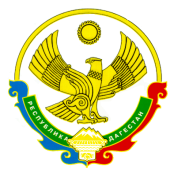 РЕСПУБЛИКА ДАГЕСТАНМУНИЦИПАЛЬНЫЙ РАЙОН  «ТАБАСАРАНСКИЙ РАЙОН»Отдел культуры, спорта, туризма и молодежной политики368650 РД Табасаранский р-он. с. Хучни                                                          тел.:+7 909-479-29-40«     »                 2020г.                                                                                                         №____Информационная справка о проведенных спортивных мероприятиях в 2020 году. В реализации государственной политики в области культуры и спорта в муниципальном районе «Табасаранский район» отделом культуры, спорта, туризма и молодежной политики в 2020 году был разработан План культурно - спортивных мероприятий, посвященных значимым датам и государственным праздникам. Утвержденный - Главой района. Все спортивно – массовые мероприятия проводились совместно с Управлением образования, ДЮСШ№1, ДЮСШ№2, ДЮСШ№3, ДЮСШ№4 и ДЮСШ им. Г. Гамидова. Каждый квартал отдел культуры, спорта, туризма и молодежной политики совместно с Управлением образования  проводят  семинар – совещания с учителями физкультуры общеобразовательных  организаций и тренерами ДЮСШ. На семинарах обсуждаются вопросы не только развития физической культуры и спорта, но и правила действий работников при возникновении чрезвычайных ситуаций  на местах  проведения тренировок и спортивных мероприятий. Заслушиваем доклады тренеров ДЮСШ и учителей физической культуры о проделанной работе. С января по декабрь  2020 года отделом культуры, спорта, туризма и молодежной политики организовано и проведено  20 спортивно – массовых мероприятий:- 5 января сборная Табасаранского района по волейболу заняла 1 место в турнире прошедшем в Докузпаринском  районе с. Новое Каракюре среди мужских команд южного Дагестана.- 22 февраля -  турнир по вольной борьбе и волейболу среди учащихся района, посвященный Дню защитника Отечества. В турнире приняли участие воспитанники спортивных школ района, победители и призеры награждены кубками, медалями и грамотами;- 1марта в спортивном  комплексе имени М. Калукского прошел республиканский турнир по грепплингу приуроченный к 75-ой годовщине Великой Победе. В турнире приняли участие команды из городов Махачкала, Избербаш,  Дербент, Дагестанские Огни и Дербентского, Магарамкентского и Табасаранского районов – всего 160 спортсменов в возрасте от 7 до 15 лет;- в рамках празднования Международного женского дня в с. Хучни на стадионе  прошел фестиваль Всероссийского спортивного комплекса «Готов к труду и обороне» (ГТО) среди учащихся 16- 17 лет(5-ступень). В фестивале приняли участие более 130 учащихся из 20 школ района. 75 участников получили право участвовать  в финальной части  республиканского фестиваля по сдаче норм ВФСК ГТО.19 марта учащиеся нашего района (5-ступень) приняли участие в финале республиканского фестиваля, из них 32 участника сдали нормы ГТО на золотой знак отличия. С 1апреля 2020 года, в связи с пандемией «КОВИД-19», ввели ограничения на проведение  спортивно – массовых и культурных мероприятий на территории района.В начале августа, в связи со снятием второго этапа ограничений, отдел культуры, спорта, туризма и молодежной политики провел турниры по шашкам и шахматам, посвященные Международному Олимпийскому дню и Дню физкультурника, соблюдая требования Роспотребнадзора Республики Дагестан.В конце августа, главным спортивным мероприятием года в Табасаранском районе стал Международный турнир по смешанным единоборствам, который прошел на территории крепости Семи братьев и сестры, посвященный Великой Победе и 214 – летию присоединения Табасарана к России.28-29 августа в рамках мероприятий «Табасаран-2020» провели турнир по мини-футболу среди мужских команд и пробег по маршруту крепость «Семи братьев и сестры» – Хучнинский   водопад.5сентября на стадионе с. Хучни прошел открытый республиканский турнир по мини - футболу, посвященный 75-летию Победы в Великой Отечественной войне 1941-1945гг. На турнире приняли участие 14 команд из городов и районов Республики Дагестан. Победителем турнира стала команда Сулейман – Стальского района, 2 – место Табасаранского района, 3- место г. Хасавюрт.С 15 по 20 сентября 2020г прошли спортивно – массовые  мероприятия, посвященные памяти кавалера ордена Мужества Марата Рахметова, героически погибшего спасая двух девочек, тонувших в реке. Соревнования прошли в два этапа. Зональные  соревнования провели для определения лучших учащихся в 10 видах спорта. Финал состоялся 20 сентября на стадионе с. Хучни. В соревнованиях приняли участие около 4000 учащихся района. С каждым годом соревнования  памяти Марата Рахметова становятся популярнее. Геройство нашего земляка – это пример мужества для подрастающего поколения. Победители и призеры соревнований получили медали, кубки, грамоты, мячи и комплекты спортивного инвентаря.23-25 октября на стадионе селения Хучни состоялся  турнир по мини – футболу  среди мужских команд сельских поселений района. В рамках проекта «Мини – футбольная  лига «Табасаран – 2020» каждая команда получила футбольная  форма и обувь.Нужно отметить, что данный проект «Табасаран -2020» реализовался в рамках гранта Федерального агентства по делам молодежи, победителем которого стал Марат Рагимов. На соревнованиях качестве почетных гостей присутствовали Герой Росси, генерал-лейтенант Рустам Мурадов, глава района Магомед Курбанов и депутат НС РД Сефер Алиев.В упорной борьбе победу одержала команда сельского поселения «Сельсовет Хучнинский», второе место заняла команда СП «Сельсовет Кужникский», третьей стала команда СП «Сельсовет Гурикский». Победители и призеры были награждены кубками, медалями, грамотами и денежными призами. Были отмечены и лучшие игроки команд.С 9 по 12 ноября в городе Астрахань состоялся 2 этап Всероссийских соревнований по волейболу «Серебряный мяч» среди юношей 2005-2006 года рождения. В соревнованиях приняли участие лучшие команды Южного, Северо-кавказского, Крымского федерального округов. Южный федеральный округ  представляла команда Табасаранского района победитель первого этапа Республики Дагестан.По итогам проведенных соревнований команда Табасаранского района заняла 1-е место; 2-е место г. Севастополь; 3-е место г. Астрахань. Команды призеры награждены кубками, медалями и грамотами. В Табасаранском районе ко Дню сотрудника органов внутренних дел приурочили турнир по мини-футболу памяти Габиля Абдулова среди организаций и учреждений района.28 ноября команда Табасаранского района заняла второе место на турнире по мини- футболу среди мужских команд южного Дагестана.